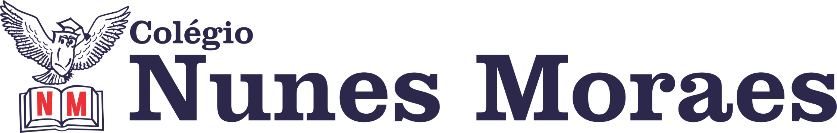 “E QUE A GENTE ENTENDA QUE O BOM DA VIDA É TER SAÚDE, TER PAZ, TER ALEGRIA. O BOM DA VIDA É CULTIVAR AMIZADES, TER FELICIDADE E ADMIRAR A SIMPLICIDADE.”Boa terça-feira.1ª aula: 7:20h às 8:15h – CIÊNCIAS – PROFESSORA: RAFAELLA CHAVES1ºpasso:Acessar o link para atividade de sala: revisão do capítulo 7. https://drive.google.com/file/d/1FvAJryEkpOQF3h30pi7IyXGJgdfL1J_t/view?usp=sharingESTAREI DISPONÍVEL NO WHATSAPP PARA TIRAR SUAS DÚVIDAS.  2º passo:  Enviar para o responsável da sala.3º passo: Correção da atividade de sala no link: será disponibilizado no grupo da turma.Sugestão de vídeo pós aula:  https://drive.google.com/file/d/1JumlTgqGfP-j8mgQ2AbM5zzKeD_KgkKJ/viewhttps://drive.google.com/file/d/19DwHIWfy8y2mM90irC51Bej-uR2Ktdtw/viewDurante a resolução dessas questões a professora Rafaella vai tirar dúvidas no WhatsApp (9.9205-7894)Faça foto das atividades que você realizou e envie para coordenação Flay (9.9198-6443)Essa atividade será pontuada para nota.2ª aula: 8:15h às 9:10h – INGLÊS – PROFESSOR:  CARLOS ANJO1º passo: Acessar através do WhatsApp exercícios de revisão dos capítulos 7, time, e 8, shopping;2º passo:  Realizar os exercícios guiados pelo Google Meet;3º passo: Anotar respostas e conteúdos sugeridos pelo professor no caderno;4º passo: Enviar a foto ou print da atividade de revisão para a coordenação.Durante a resolução dessas questões o professor Carlos Anjo vai tirar dúvidas no WhatsApp (9.92745798)Faça foto das atividades que você realizou e envie para coordenação Flay (9.9198-6443)Essa atividade será pontuada para nota.Intervalo: 9:10h às 9:45h3ª aula: 9:45h às 10:40h – GEOGRAFIA – PROFESSOR:  ALISON ALMEIDA1º passo:  Hoje faremos a revisão do capítulo 07 e08.Acesse o link abaixo:https://drive.google.com/file/d/1jc8xAcBGHUaz3BC1Rmh_8Bc3cS1AXOR8/view?usp=sharing Faça a resolução das questões no caderno, ou se for possível faça a impressão dessa folha.2º passo: Faça a correção da atividade e tire dúvidas pelo Google MeetAcesse ao Google Meet com o link disponibilizado pelo professor no início da aula:Vídeo aulas para estudos individuais:CAPÍTULO 07 – O chão que você pisahttps://www.youtube.com/watch?v=NxXN6pUM2Co&t=277s (Assista esse vídeo a partir dos 7 min e 20 segs.)https://www.youtube.com/watch?v=P7Q90ozETqo&t=137sCAPÍTULO 08 – Planeta Azulhttps://www.youtube.com/watch?v=FxUzMD3JH_A&t=5s (assistir até os 8 min e 06 segs.)https://www.youtube.com/watch?v=a8B6Xz4CkJY&t=3sDurante a resolução dessas questões o professor Alison vai tirar dúvidas no WhatsApp (9.9107-4898)Faça foto das atividades que você realizou e envie para coordenação Flay (9.9198-6443)Essa atividade será pontuada para nota.4ª aula: 10:40h às 11:35h - HISTÓRIA – PROFESSORA: ANDREÂNGELA COSTA1º passo: Responder as questões de revisão do capítulo 8 – Antigas sociedades africanas (LIVRO SAS 2).Para isso, realize a pesquisa no livro SAS. Haverá indicações das páginas na atividade a seguir. Acesse o link da atividade.https://drive.google.com/file/d/1sKNhRt-RCMmQONtFe4_TsZ6x418YAj68/view?usp=sharing2º passo: Envie as fotos com as resoluções da atividade de revisão para o número privado da profª Andreângela e também para (Flay). 3º passo: Correção da atividade. Será disponibilizada no grupo do WhatsApp da turma.4º passo: Revisar os conteúdos do capítulo 8 – Antigas sociedades africanas (LIVRO SAS 2)  no contraturno escolar.  Aproveite para reler o capítulo nas páginas indicadas nas questões e rever as atividades realizadas com as respectivas resoluções no LIVRO SAS E SUPLEMENTAR. Você também pode acessar o link das vídeo-aulas no site da escola. Durante a resolução dessas questões a professora Andreângela vai tirar dúvidas no WhatsApp (9.9274-3469)Faça foto das atividades que você realizou e envie para coordenação Flay (9.9198-6443)Essa atividade será pontuada para nota.Caso você não consiga acessar ao Google Meet:Comunique ao Professor e aguarde ele postar a correção da atividade no grupo da turmaLinks da aulas do CAP. 8 - Antigas sociedades africanas (LIVRO SAS 2)  https://drive.google.com/file/d/1NRhSbd8GpU8eSrc0_i4x_GFiglm-6N-t/view?usp=drive_webhttps://drive.google.com/file/d/1nmrAJ3eko9aFPcV8ywDDE4k0DlXTaC-t/view?usp=drive_webPARABÉNS POR SUA DEDICAÇÃO!